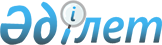 О переименовании улицРешение акима Куланского сельского округа района Т. Рыскулова Жамбылской области от 18 октября 2018 года № 109. Зарегистрировано Департаментом юстиции Жамбылской области 8 ноября 2018 года № 3978
      Примечание РЦПИ.

      В тексте документа сохранена пунктуация и орфография оригинала.
      В соответствии со статьей 35 Закона Республики Казахстан от 23 января 2001 года "О местном государственном управлении и самоуправлении в Республике Казахстан", подпунктом 4 статьи 14 Закона Республики Казахстан от 8 декабря 1993 года "Об административно-территориальном устройстве Республики Казахстан", на основании заключения ономастической комиссии при акимате Жамбылской области от 4 сентября 2018 года и с учетом мнения населения соответствующей территории, аким Куланского сельского округа РЕШИЛ:
      1. Переименовать улицы села Кулан Куланского сельского округа:
      1) улицу Фрунзе – Абылай хан;
      2) улицу Новостройка – Балуан шолақ;
      3) улицу Мелиоратор – Бірлік.
      2. Контроль за исполнением настоящего решения возложить на заместителя акима Куланского сельского округа - Жайлыбаева Мурата Арыкбаевича.
      3. Настоящее решение вступает в силу со дня государственной регистрации в органах юстиции вводится в действие по истечении десяти календарных дней после дня его первого официального опубликования. 
					© 2012. РГП на ПХВ «Институт законодательства и правовой информации Республики Казахстан» Министерства юстиции Республики Казахстан
				
      Исполняющий обязанности

      акима сельского округа 

С. Тастанов
